Муниципальное общеобразовательное учреждение         средняя общеобразовательная школа № 11 х.ЮжногоВ рамках  проведения  месячника оборонно-массовой работы под девизом  «Овеяна славой родная Кубань»  в МБОУ СОШ №11 х. Южного  26.01.2018 г.в  5-6 классах проведен  урок мужества «Город- герой» ко Дню снятия блокады Ленинграда. Мероприятие проводилось в сельской библиотеке х. Южного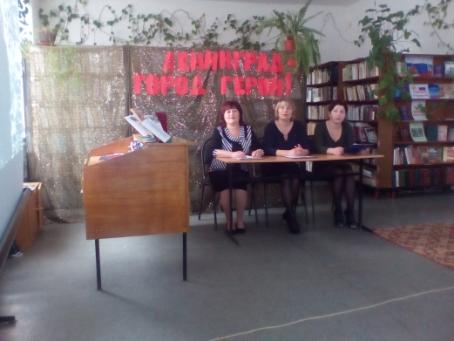 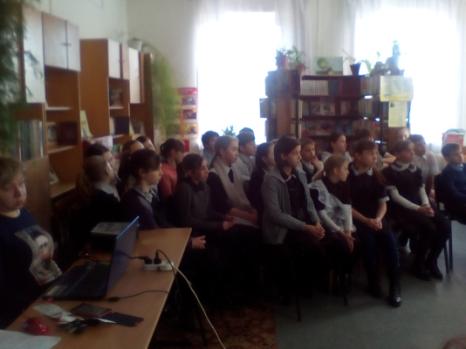 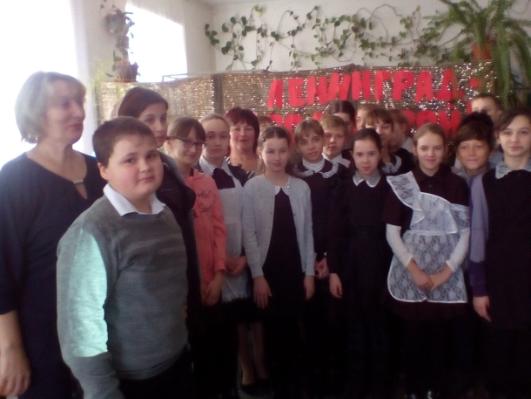 Учащимся  работники сельской библиотеки рассказали и продемонстрировали  книги, о подвиге жителей г.Ленинграда.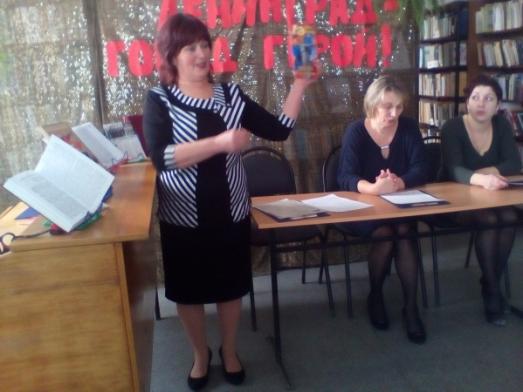 26.01.2018 г.в СОШ №11 казачий клуб  «Слобода» из станицы Михайловской продемонстрировали навыки владения  оружием и рукопашного боя.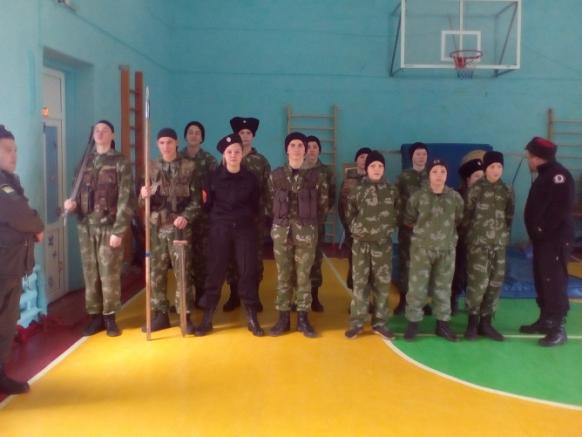 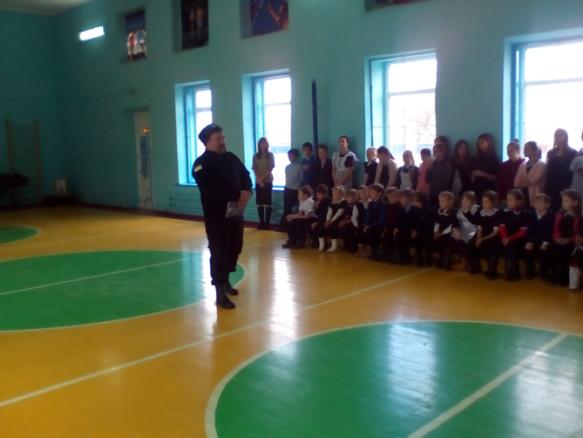 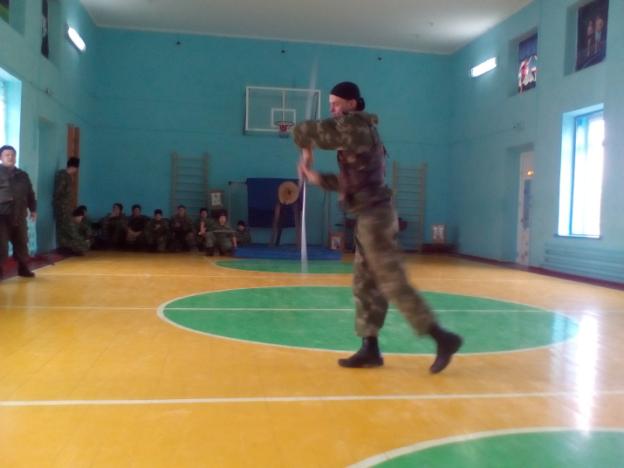 Демонстрация владения саблей.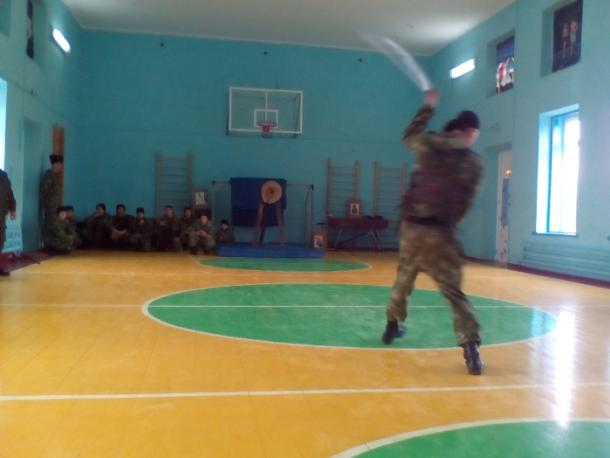 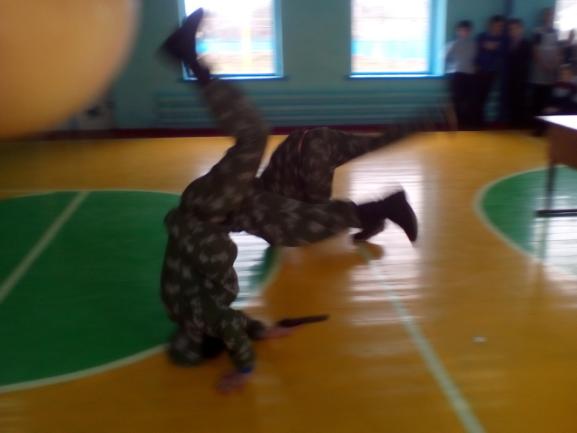 Рукопашной бой показывают участники казачьго клуба.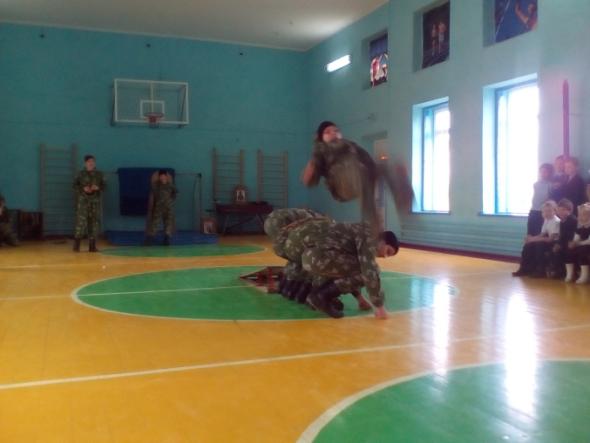 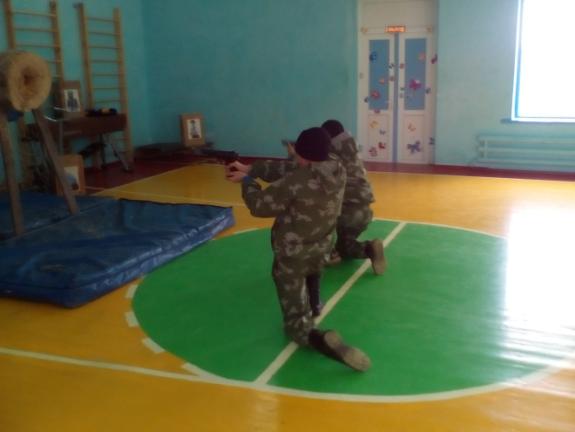 Стрельба из пистолета.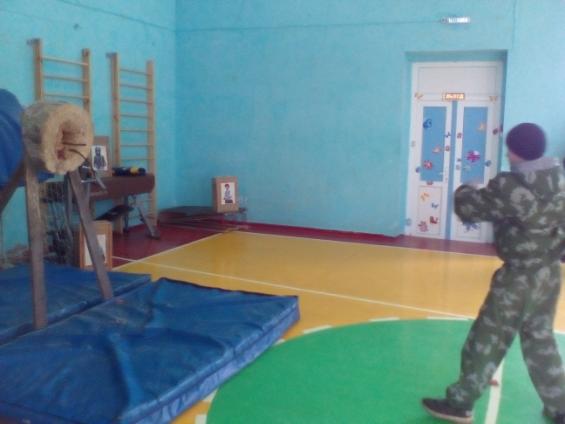 Метание различных видов  холодного оружия в мишень.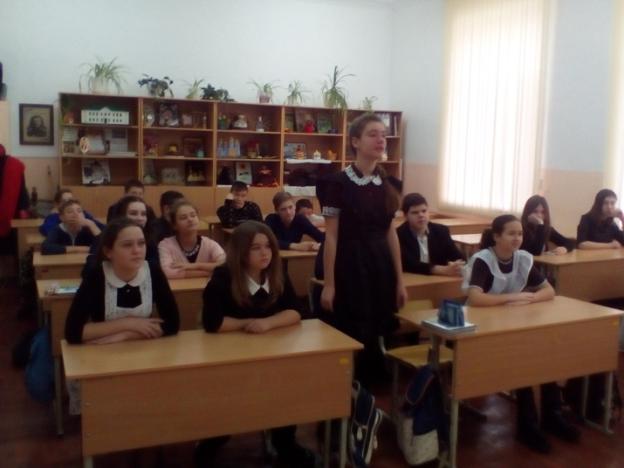 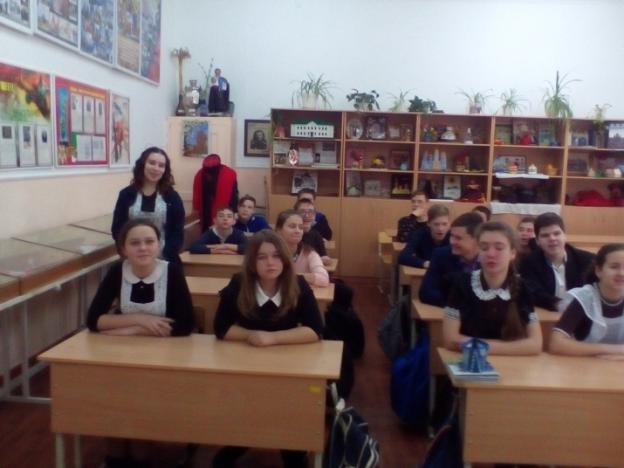 